외부 사이트 위젯외부 사이트 위젯은 url을 이용하여 외부 웹페이지를 표시하는 위젯입니다. 외부 사이트 위젯 생성에 대한 설명은 외부 사이트 위젯 생성을 참조하세요.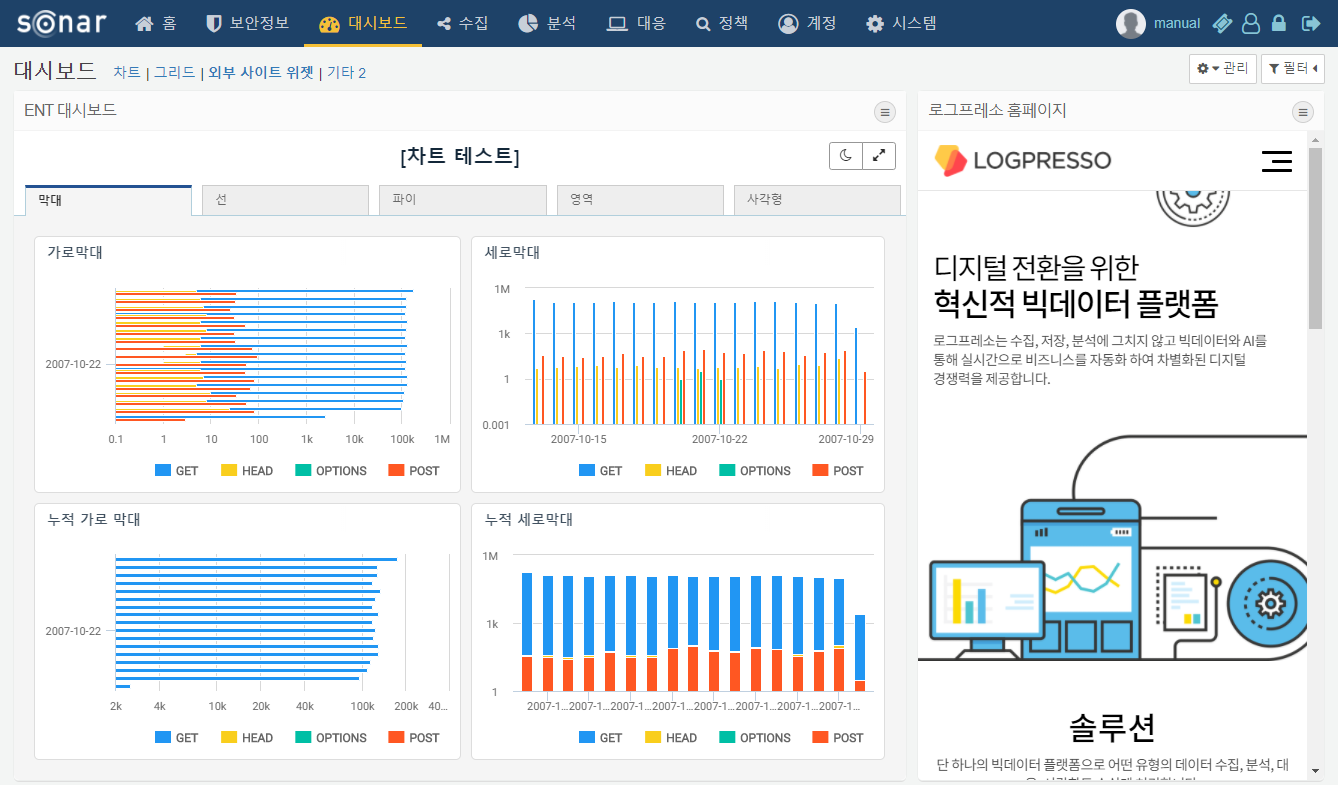 